Sport :            Titre du projet :           	1.	Portrait des activités réaliséesRésumez les activités en quelques mots (dates/période de réalisation, actions posées et échéancier, profil des participants (provenance, nombre, type de clientèle), s’il y a lieu).*Veuillez décrire chacune des activités séparément, s’il y a lieu.Activité 1Activité 2Activité 32.	Description des partenairesIdentifiez les partenaires associés et leurs rôles.3.	Budget de réalisationIdentifiez les revenus et les dépenses réelles. Revenus - Indiquez la provenance (ex. : inscriptions, commanditaires, etc.)Dépenses – Indiquez le type (ex. : achat de matériel, salaires, etc.) 4.	Évaluation globale du projetLes objectifs ont-ils été atteints? Quels ont été les bons coups et les retombées, les difficultés et les contraintes lors de la réalisation? Quels sont les impacts sur le développement de votre organisation? Est-ce qu’il y aura poursuite des actions dans les prochaines années? Comment procéderez-vous pour avancer en ce sens? S’il y a lieu, comment comptez-vous pérenniser les opérations?N’hésitez pas à nous envoyer des photos de vos réalisations!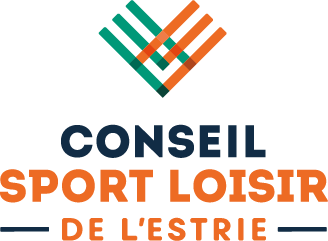 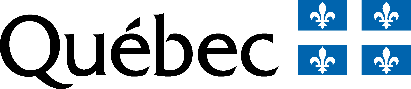 Nom du partenaireRôle / Type de soutienBUDGET TOTAL       $ProvenanceMontant      $      $      $      $      $TypeMontant      $      $      $      $      $      $